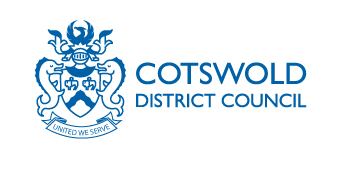 Licensing Act 2003Fee structure for premises licences and club premises certificates Fees for all Licensing Act 2003 permissions have been set by Central Government.  The fees are based on the non-domestic rateable value (NDRV) of the premises. Table A.  Premises LicencesThe application fees for premises licences are listed in the next table.  There will be a multiplier applied to premises in Bands D and E where they are used exclusively or primarily for the supply of alcohol for consumption on the premises.NotesWhere a premises had no rateable value the fee for Band A should be applied, except where a premises is under construction where the fee for Band C should be applied.Where a premises is part of a larger premises then the rateable value for the whole premises should be used to calculate the fee.ExemptionsThe following types of premises are exempt from paying fees if their application relates to the provision of regulated entertainment only:-church halls, chapel halls or other similar buildings or village halls, parish halls or community halls or other similar buildings.premises that are, or form part of, a school or college where the provision of regulated entertainment is carried on by the school or college for and on behalf of its own purposes.Table B.  Additional Charges For Exceptionally Large EventsWhere the number of people to be allowed on the premises at the same time is 5,000 or more, in addition to the fee specified in Table A, a supplementary fee will be charged in accordance with Table B except where the premises is a structure which is not a vehicle, vessel or moveable structure and has been constructed or altered for the purpose of the activity.Personal LicencesThe fee for an application in respect of a Personal Licence is £37.Temporary Event Notices The fee for an application in respect of a Temporary Event Notice is £21.Miscellaneous ChargesThere are other occasions that fees must be paid to the Licensing Authority.Annual FeesAn annual fee is payable on the anniversary of the grant date of the Premises Licence or Club Premises Certificate. Cotswold District Council will send the licence holder an invoice when this fee is due.BANDABCDERateable value£0 - £4300£4,301 – £33,000£33,001 - £87,000£87,001 - £125,000£125,001 and aboveNDRVBandNew/VariationAnnual Fee£0 - £4300A£100£70£4,301 - £33,000B£190£180£33,001 - £87,000C£315£295£87,001 - £125,000D£450£320£87,001 - £125,000D - Primarily supplying alcohol£900£640£125,001 and aboveE£635£350£125,001 and aboveE – Primarily supplying alcohol£1,905£1,050Number of Persons5,000 to 9,99910,000 to 14,99915,000 to 19,99920,000 to 29,99930,000 to 39,99940,000 to 49,99950,000 to 59,99960,000 to 69,99970,000 to 79,99980,000 to 89,99990,000 and overAdditional Fee£1,000£2,000£4,000£8,000£16,000£24,000£32,000£40,000£48,000£56,000£64,000Annual Fee£500£1,000£2,000£4,000£8,000£12,000£16,000£20,000£24,000£28,000£32,000Application or Notice TypeFeeTheft, loss, etc. of premises licence or summary (sect. 25)£10.50Application for a provisional statement where premises being built, etc. (sect. 29£315.00Notification of change of name or address  (sect. 33)£10.50Application to vary licence to specify individual as premises supervisor (sect. 27)£23.00Application for transfer of premises licence (sect. 42)£23.00Interim authority notice following death etc. of licence holder (sect. 47)£23.00Theft, loss etc of certificate or summary (sect. 79)£10.50Notification of change of name or alteration of rules of club (sect. 82)£10.50Change of relevant registered address of club (sect 83 (1) or (2))£10.50Theft, loss, etc., of temporary event notice (sect. 110)£10.50Theft, loss etc. of personal licence (sect. 126)£10.50Duty to notify change of name or address (sect 127£10.50Right of freeholder etc. to be to be notified on licensing matters (sect 178)£21.00